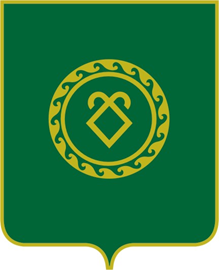 	КАРАР                                                                         ПОСТАНОВЛЕНИЕ 	1февраля 2017 й                        № 7                            1 февраля 2017 года             Об определении Перечня объектов             для отбывания   обязательных  работ  На основании ст.9 ФЗ от 21.07.1997 года №118 ФЗ « О судебных приставах»   обязательные работы отбываются в местах определяемых органами местного самоуправления по согласованию с территориальными отделами ФССП России. В связи с необходимостью создания условий для исполнения данного вида наказания и определения перечня объектов, вида общественно-полезных работПОСТАНОВЛЯЮ:1. Утвердить прилагаемый перечень объектов, для отбывания наказания в виде обязательных работ на территории Сельского поселения Ключевский сельсовет муниципального района Аскинский район РБ.2. Администрациям предприятий, организаций и учреждений, включенных в перечень объектов предоставить объем работ, подготовить рабочие места и задания, средства труда, обеспечивать соблюдение правил охраны труда и техники безопасности, производственной санитарии.3. Контроль за выполнением осужденными определенных для них работ, уведомление уголовно-исполнительной инспекции, об уклонении  осужденными от  отбывания наказания, возложить на руководителей указанных в перечне учреждений, предприятий и организаций.  4. Данное постановление довести до сведения руководителей учреждений, предприятий и организаций.5. Контроль за исполнением данного постановления возложить на управляющего делами администрации сельского поселения Ключевский сельсовет муниципального района Аскинский район Республики Башкортостан.                            Глава Администрации                                                                    Глава Сельского поселения Ключевский сельсовет        	                                                                   муниципального района Аскинский район                                                                                                                               Республики Башкортостан        		                                                       М.П.СелянинПриложение № 1к постановлению главы сельского поселенияКлючевский сельсовет муниципального района Аскинский районРеспублики Башкортостан №   7  от  «01» февраля 2017 года  УТВЕРЖДАЮ 				    СОГЛАСОВАНОГлава Сельского поселения          Начальник Аскинского РО УФССП Ключевский     сельсовет       	   России  по РеспубликеМуниципального района                 БашкортостанАскинский районРеспублики Башкортостан		    ____________ М.Г.Хазиев____________ М.П.Селянин	    «___»____________ 20___г.	«___»____________ 20___г.  Перечень объектов и количество рабочих мест для отбывания наказания в виде обязательных работ  на территории Сельского поселения Ключевский сельсовет муниципального района Аскинский район.Управляющий делами  ____________ Л.К.Нартдинова Приложение № 2к постановлению главы сельского поселенияКлючевский сельсовет муниципального района Аскинский районРеспублики Башкортостан № 7  от  «01» февраля 2017  года  УТВЕРЖДАЮ 				                          СОГЛАСОВАНОГлава Сельского поселения                      Начальник Аскинского РО УФССПКлючевский   сельсовет       	               России по РБМуниципального района                Аскинский районРеспублики Башкортостан		               ____________ М.Г.Хазиев____________ М.П.Селянин                      «___»____________ 20___г.	«___»____________ 20___г.	ПРИМЕРНЫЙ ПЕРЕЧЕНЬВИДОВ ОБЩЕСТВЕННЫХ РАБОТ ДЛЯ ОТБЫВАНИЯ НАКАЗАНИЯ В ВИДЕ ОБЯЗАТЕЛЬНЫХ РАБОТ В МУНИЦИПАЛЬНЫХ ОБРАЗОВАНИЯХ АСКИНСКОГО РАЙОНА РЕСПУБЛИКИ БАШКОРТОСТАНСельское хозяйство1. Возделывание и уборка овощей и плодов2. Возделывание и уборка технических культур3. Выборка рассады4. Заготовка и хранение сельскохозяйственной продукции5. Заготовка кормов6. Заготовка сена7. Механизация животноводческих помещений8. Обработка и уборка кормовых культур9. Очистка от снега крыш сельскохозяйственных объектов10. Переборка картофеля11. Подготовка к севу и посевные работы12. Подготовка почвы13. Подготовка элеваторов к работе14. Подсобные работы при проведении сельскохозяйственных мелиоративных работ15. Посадка саженцев16. Прополка насаждений17. Работы на току18. Работы в теплично-садовых хозяйствах19. Работы временного характера, связанные с содержанием и выпасом скота, содержанием птицы20. Ремонт животноводческих, складских и др. помещений21. Ремонт и изготовление тары22. Сезонная помощь при проведении сельскохозяйственных работ23. Скирдование соломы24. Слесарные работы25. Слом аварийных и неэксплуатируемых строений26. Сортировка овощей и фруктов27. Прополка сорняковЛесное хозяйство28. Восстановление лесов после пожаров (обрубка, обрезка)29. Вырубка кустарников, деревьев, покос травы, уборка территорий от мусора, работы по вывозу мусора30. Заготовка лесных семян31. Очистка лесных делянок от порубочных остатков32. Подготовка почвы под питомники и лесопосадки, уход за насаждениями33. Подсобные работы в лесных хозяйствах34. Посадка саженцев35. Сбор и заготовка лекарственных растений, грибов, ягод36. Подсобные работы в лесопарковых хозяйствах37. Штабелевка лесаОбрабатывающие производства38. Выполнение неквалифицированных работ на предприятиях в период их реорганизации или перепрофилирования39. Вырубка деревьев и кустарников под линиями электропередач40. Косметический ремонт зданий и цехов41. Мытье окон производственных помещений42. Очистка крыш и территорий предприятий от снега43. Переработка леса, деревообработка44. Переработка сельскохозяйственной продукции45. Погрузочно-разгрузочные работы46. Подсобные работы47. Пошив спецодежды48. Производство непродовольственных товаров: изготовление сувениров, изделий народных промыслов, плетеных изделий из лозы, мебели, оборудования из дерева49. Производство пиломатериалов, изготовление срубов50. Производство пищевой продукции: переработка плодоовощной продукции, соление и переработка овощей, фруктов, мясной и молочной продукции51. Производство строительных материалов52. Ремонт и изготовление тары53. Ремонт мебели54. Сбор и переработка вторичного сырья и отходов55. Слесарные работы56. Уборка территории промышленных предприятий57. Упаковка готовой продукции58. Утилизация и переработка бытовых отходов59. Чертежные работыСтроительство60. Благоустройство сдаваемых объектов61. Земляные работы62. Малярные и штукатурные работы63. Подсобные работы в строительстве64. Подсобные, вспомогательные и др. работы при прокладке водопроводных, газовых, канализационных и др. коммуникаций65. Разборка старых кирпичных кладокДорожное строительство66. Благоустройство, устройство тротуаров и проездных путей67. Выращивание и уход за посадками, обрезка веток для обеспечения видимости68. Демонтаж дорог69. Замена поврежденных дорожных знаков70. Изготовление и установка снегозадерживающих щитов, их ремонт71. Окраска элементов обустройства дорог72. Отмостка дорожного полотна73. Очистка дорожных покрытий от грязи и снега в местах, недоступных для дорожной техники74. Очистка от грязи, снега и льда водопроводных труб, элементов мостов и путепроводов, недоступных для специальной техники75. Очистка от снега и льда автобусных остановок, павильонов, площадок отдыха76. Планировка обочины дорог77. Поддержание системы водоотвода в работоспособном состоянии78. Подсобные работы при строительстве и ремонте дорог, мостов79. Подсыпка гравия и песка80. Рассыпка асфальта81. Ремонт дорожных конструкций82. Ремонт и строительство дорожного полотна83. Скашивание травы и вырубка кустарника на обочинах, откосах, уборка порубочных остатков84. Строительство тротуаров для пешеходов85. Уборка придорожной полосы86. Уход за снегозащитными, лесными полосамиТорговля, общественное питание, материально-техническоеснабжение и сбыт87. Благоустройство территории рынка88. Доставка товаров на дом по заказам населения89. Лоточная торговля90. Мытье посуды91. Неквалифицированная помощь продавцам и поварам92. Очистка и подготовка овощехранилищ93. Подноска грузов94. Подсобные работы в магазинах, кафе, столовых95. Подсобные работы при выпечке хлеба96. Подсобные работы при ремонтно-восстановительных и снегоочистительных работах97. Ремонт и изготовление тары98. Торговое обслуживание населения в местах отдыха99. Уборка помещений кафе, столовых100. Упаковка, фасовка товаровТранспорт и связь (в части обслуживания населения)101. Благоустройство и уборка автобусных остановок102. Вспомогательные работы по прокладке телефонного кабеля, земляные работы103. Замена столбов телефонной линии104. Обеспечение населения услугами связи, подсобные работы105. Очистка железнодорожного полотна106. Очистка станционных и подъездных путей107. Погрузочно-разгрузочные работы108. Подсобные работы в локомотивном депо109. Помощь в транспортном обслуживании населения и учреждений, подсобные работы110. Работа в качестве кондуктора, счетчика пассажиров в общественном транспорте (сезонные работы)111. Работа мойщиком автотранспорта112. Работа почтальоном в отделении связи113. Работа проводником (сезонная)114. Работа станционным рабочим115. Распространение проездных билетов116. Сезонная помощь в обслуживании пассажирского транспорта и организаций почты и связи117. Сезонные работы (подвоз товаров, уборка снега и т.п.)118. Подсобные работы в судоремонтных цехах119. Уборка помещений для автотранспортаОбразование, культура, искусство и наука120. Ремонт зданий и благоустройство территорий образовательных учреждений121. Косметический ремонт экспонатов и экспозиционных залов122. Обслуживание санаторно-курортных зон123. Обслуживание аттракционов124. Обслуживание библиотечной сферы125. Обслуживание зрелищных мероприятий культурного назначения (фестивалей, спортивных соревнований и др.)126. Работа сотрудником музейно-выставочного комплекса127. Подсобные работы по сохранению и восстановлению памятников культуры128. Ремонт книг129. Ремонт мемориальных площадок, оформление стендов, планшетов, альбомов для ветеранов и участников войнЗдравоохранение, физкультура и предоставлениесоциальных услуг130. Глажение медицинских халатов131. Оказание социальной помощи населению (вскапывание огородов, заготовка дров, косметический ремонт квартир и др.)132. Обслуживание спортивных сооружений, мест отдыха133. Озеленение и благоустройство парков, зон отдыха, физкультуры и туризма134. Оказание социальной помощи ветеранам и их семьям135. Работа в качестве младшего медперсонала на период массовых отпусков и в период массовых заболеваний (санитарки, уборщицы)136. Снабжение населения и муниципальных учреждений топливом137. Стирка белья138. Уход за престарелыми и инвалидами, больными в учреждениях здравоохранения139. Формирование подарков для ветеранов, оформление поздравительных открыток, приглашений для участия в праздничных мероприятиях и их адресная доставкаЭксплуатация жилищно-коммунального хозяйства140. Благоустройство, озеленение и очистка территорий141. Работы по текущему ремонту жилых домов142. Мероприятия по экологическому оздоровлению территорий, водоемов, очистка пляжей, городских лесных массивов, используемых жителями в качестве зон отдыха143. Подсобные работы при эксплуатации водопроводных и канализационных коммуникаций144. Подсыпка гравия и песка145. Расчистка снега и залив катков146. Ремонт мостов (подсобные работы)147. Подсобные работы по ремонту печей148. Санитарная очистка внутриквартальных территорий и контейнерных площадок от мусора и бытовых отходов149. Уборка гостиничных номеров150. Уборка лестничных площадок жилых домов151. Уборка снега с крыш и территорий152. Утепление дверей, окон подъездов многоэтажных домов153. Уход за местами захоронений, приведение в порядок воинских захоронений, мемориалов, братских могил, кладбищ154. Участие в восстановлении и сохранении храмов, историко-архитектурных памятников, зон отдыха, парков культуры, скверов (озеленение, посадка, прополка, полив клумб, побелка и обрезка деревьев, вырубка и уборка поросли, скашивание травы и др.)Государственное управление155. Вспомогательные работы в судах, налоговых инспекциях, регистрационных палатах, органах статистики и военкоматах по оформлению документов, доставке повесток и извещений156. Помощь в организации и содержании архивов (работы по подготовке документов к сдаче в архив, закладка похозяйственных книг)157. Составление списков землепользователей158. Уточнение сведений домовых книг159. Участие в мероприятиях по охране общественного порядка160. Участие в проведении мероприятий по охране окружающей среды, регулирование использования водных объектов (проведение мелиоративных работ, оздоровление водоемов и др.)161. Участие в проведении федеральных и региональных общественных кампаний (переписи населения, социологических исследований, опросов общественного мнения, избирательных комиссий и др.)Прочие162. Временные работы по делопроизводству в организациях163. Доставка корреспонденции, работа курьером164. Занесение информации в базу данных компьютера165. Машинописные работы166. Обновление табличек с названиями улиц, номерами домов167. Подсобные работы в издательствах168. Работа в гардеробе (прием и выдача верхней одежды)169. Работа вахтером, сторожем170. Распространение рекламы, печатных изданий171. Уборка служебных помещенийУправляющий делами                                             Л.К.Нартдинова			Наименование организации (объекта)Выделяемое количество рабочих местВремя суток, предполагаемого трудоиспользование осужденныхпредполагаемое трудоиспользование в выходные днипримечание12345Сельское поселение Ключевский сельсовет1Дневное и вечернее времяПо графику муниципального образования